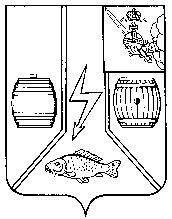 АДМИНИСТРАЦИЯ  КАДУЙСКОГО МУНИЦИПАЛЬНОГО ОКРУГАВОЛОГОДСКОЙ ОБЛАСТИПОСТАНОВЛЕНИЕ02.03.2023                                                                                № 	   143                                                                                                    р. п. Кадуй                                 Об установлении публичного сервитута В соответствии со статьей 23, главой V.7 Земельного кодекса Российской Федерации, статьей 3.3, частью 4 статьи 3.6 Федерального закона Российской Федерации от 25 октября 2001 года № 137-ФЗ «О введении в действие Земельного кодекса Российской Федерации», Постановлением Правительства Российской Федерации от 24 февраля 2009 года № 160 «О порядке установления охранных зон объектов электросетевого хозяйства и особых условий использования земельных участков, расположенных в границах таких зон», рассмотрев представленные документы, ходатайство об установлении публичного сервитута акционерного общества «Газпром газораспределение Вологда»,  постановляю:1.Установить публичный сервитут в интересах акционерного общества «Газпром газораспределение Вологда» (ИНН/ОГРН 3525025360/1023500873626):2.Установить срок действия публичного сервитута — 49 (сорок девять) лет. 	3. Срок, в течение которого использование частей земельных участков в соответствии с их разрешенным использование будет невозможно либо существенно затруднено в связи с осуществлением сервитута – отсутствует. 4. Порядок установления зон с особыми условиями использования территорий и содержание ограничений прав на части земельных участков в границах таких зон определяются в соответствии с Правилами установления охранных зон объектов электросетевого хозяйства и особых условий использования земельных участков, расположенных в границах таких зон, утвержденными постановлением Правительства Российской Федерации от 24.02.2009 № 160. 5. Порядок расчета и внесения платы за публичный сервитут в случае установления публичного сервитута в отношении земель или земельных участков, находящихся в государственной или муниципальной собственности и не предоставленных гражданам или юридическим лицам – в соответствии пунктом 4 статьи 3.6 Федерального закона от 25.10.2001 № 137-ФЗ «О введении в действие Земельного кодекса Российской Федерации» плата за публичный сервитут не устанавливается. 6. График проведения работ при осуществлении деятельности, для обеспечения которой устанавливается публичный сервитут, в случае установления публичного сервитута в отношении земель или земельных участков, находящихся в государственной или муниципальной собственности и не предоставленных гражданам или юридическим лицам – отсутствует. 7. АО «Газпром газораспределение Вологда» привести части земельных участков в состояние пригодное для их использования в соответствии с разрешенным использованием земельных участков, в срок не позднее чем три  месяца после сноса инженерного сооружения, для размещения которого был установлен публичный сервитут, или после завершения на земельном участке деятельности, для обеспечения которой установлен публичный сервитут. 8. Утвердить границы публичного сервитута согласно приложению №1. 9. Опубликовать настоящее постановление в районной газете «Наше Время» и разместить  на сайте  Кадуйского муниципального района в информационно-телекоммуникационной сети «Интернет». Глава Кадуйского муниципального округа Вологодской области                                                                               С.А.Грачева№ п/пАдрес или иное описание местоположения земельного участка (участков), в отношении которого испрашивается публичный сервитут/ Цель  установления публичного сервитутаКадастровый номер земельного участка, в отношении которого испрашивается публичный сервитут1Российская Федерация, Вологодская область, Кадуйский муниципальный район, городское поселение поселок Кадуй, рабочий поселок Кадуйдля размещения линейного объекта системы газоснабжения, необходимого для газо- и теплоснабжения населения: "Газопровод к котельному филиалу "Кадуйский молочный завод"35:20:0302001:163,земли кадастрового квартала 35:20:0302001, 35:20:0401007